Your recent request for information is replicated below, together with our response.Under the Freedom of Information Act, I would like to request the following information in calender years:Hate Crimes involving Homophobia from the years 20/21, 21/22 and 23/24Hate Crimes involving Transphobia from the years 20/21, 21/22 and 23/24Hate crimes involving LGBTQ+ (Generalised) from the years 20/21, 21/22 and 23/24Hate Crimes involving Homophobia under the age of 18 from the years 20/21, 21/22 and 23/24Hate Crimes involving Transphobia under the age of 18 from the years 20/21, 21/22 and 23/24Hate crimes involving LGBTQ+ (Generalised) under the age of 18 from the years 20/21, 21/22 and 23/24I have attached tables at the bottom of this letter providing the information recorded above. If you require any further assistance, please contact us quoting the reference above.You can request a review of this response within the next 40 working days by email or by letter (Information Management - FOI, Police Scotland, Clyde Gateway, 2 French Street, Dalmarnock, G40 4EH).  Requests must include the reason for your dissatisfaction.If you remain dissatisfied following our review response, you can appeal to the Office of the Scottish Information Commissioner (OSIC) within 6 months - online, by email or by letter (OSIC, Kinburn Castle, Doubledykes Road, St Andrews, KY16 9DS).Following an OSIC appeal, you can appeal to the Court of Session on a point of law only. This response will be added to our Disclosure Log in seven days' time.Every effort has been taken to ensure our response is as accessible as possible. If you require this response to be provided in an alternative format, please let us know.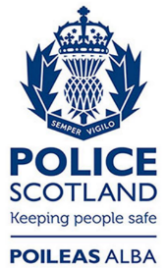 Freedom of Information ResponseOur reference:  FOI 24-0264Responded to:  22 February 2024Table 1Title: Recorded Hate Crime (By Hate Aggravator Summary), Police Scotland 1,2Title: Recorded Hate Crime (By Hate Aggravator Summary), Police Scotland 1,2Title: Recorded Hate Crime (By Hate Aggravator Summary), Police Scotland 1,2Title: Recorded Hate Crime (By Hate Aggravator Summary), Police Scotland 1,2Title: Recorded Hate Crime (By Hate Aggravator Summary), Police Scotland 1,2Period: 1st April 2020 - 31st December 2023 (Financial Years)Period: 1st April 2020 - 31st December 2023 (Financial Years)Period: 1st April 2020 - 31st December 2023 (Financial Years)Hate Aggravator Summary2020/212021/222022/232023/24*Race4084403335362912Religion434354387245Race & Religion74595894Other Multi Aggravator (incl. Race or Religion)210223212127Disability335435460399Sexual Orientation1440158714071015Transgender74153124111Other Multiple Aggravators (excl. Race or Religion)71819360Total6722692562774963All statistics are provisional and should be treated as management information. All data have been extracted from Police Scotland internal systems and are correct as at 16/02/2024.All statistics are provisional and should be treated as management information. All data have been extracted from Police Scotland internal systems and are correct as at 16/02/2024.All statistics are provisional and should be treated as management information. All data have been extracted from Police Scotland internal systems and are correct as at 16/02/2024.1. The data was extracted using the incident's raised date and extracted from iVPD by selecting hate crime aggravators.  Please note, Table1 displays recorded hate crimes which include at least one of the hate aggravators.1. The data was extracted using the incident's raised date and extracted from iVPD by selecting hate crime aggravators.  Please note, Table1 displays recorded hate crimes which include at least one of the hate aggravators.1. The data was extracted using the incident's raised date and extracted from iVPD by selecting hate crime aggravators.  Please note, Table1 displays recorded hate crimes which include at least one of the hate aggravators.2. As there can be multiple aggravators attached to a hate crime, the total number of aggravators will not reflect the number of unique hate crimes.2. As there can be multiple aggravators attached to a hate crime, the total number of aggravators will not reflect the number of unique hate crimes.2. As there can be multiple aggravators attached to a hate crime, the total number of aggravators will not reflect the number of unique hate crimes.Police Scotland does not retain any information for statistical purposes once a record has been weeded from iVPD.  When a record is weeded, it is removed from the system, and there is no retention of data outside the weeding and retention policy.  Please note, the weeding and retention policy states that if a person is recorded as "no concern / not applicable" then this will only be retained for 6 months.Police Scotland does not retain any information for statistical purposes once a record has been weeded from iVPD.  When a record is weeded, it is removed from the system, and there is no retention of data outside the weeding and retention policy.  Please note, the weeding and retention policy states that if a person is recorded as "no concern / not applicable" then this will only be retained for 6 months.Police Scotland does not retain any information for statistical purposes once a record has been weeded from iVPD.  When a record is weeded, it is removed from the system, and there is no retention of data outside the weeding and retention policy.  Please note, the weeding and retention policy states that if a person is recorded as "no concern / not applicable" then this will only be retained for 6 months.Please note that these data are collated from the Police Scotland iVPD system, which has an automated weeding and retention policy built on to it. A copy of the retention policy is available on the Police Scotland internet site https://www.scotland.police.ukPlease note that these data are collated from the Police Scotland iVPD system, which has an automated weeding and retention policy built on to it. A copy of the retention policy is available on the Police Scotland internet site https://www.scotland.police.ukPlease note that these data are collated from the Police Scotland iVPD system, which has an automated weeding and retention policy built on to it. A copy of the retention policy is available on the Police Scotland internet site https://www.scotland.police.ukTable 2Title: Recorded Transgender and Sexual Orientation Hate Crime (Separately), Police Scotland 1,2Title: Recorded Transgender and Sexual Orientation Hate Crime (Separately), Police Scotland 1,2Title: Recorded Transgender and Sexual Orientation Hate Crime (Separately), Police Scotland 1,2Title: Recorded Transgender and Sexual Orientation Hate Crime (Separately), Police Scotland 1,2Title: Recorded Transgender and Sexual Orientation Hate Crime (Separately), Police Scotland 1,2Title: Recorded Transgender and Sexual Orientation Hate Crime (Separately), Police Scotland 1,2Title: Recorded Transgender and Sexual Orientation Hate Crime (Separately), Police Scotland 1,2Period: 1st April 2020 - 31st December 2023 (Financial Years)Period: 1st April 2020 - 31st December 2023 (Financial Years)Hate Aggravator Summary2020/212021/222022/232022/232023/24*2023/24*Sexual Orientation168418531644164411641164Transgender110185171171131131All statistics are provisional and should be treated as management information. All data have been extracted from Police Scotland internal systems and are correct as at 16/02/2024.All statistics are provisional and should be treated as management information. All data have been extracted from Police Scotland internal systems and are correct as at 16/02/2024.All statistics are provisional and should be treated as management information. All data have been extracted from Police Scotland internal systems and are correct as at 16/02/2024.1. The data was extracted using the incident's raised date and extracted from iVPD by selecting hate crime aggravators individually.  Please note, Table2 displays recorded hate crimes which include at least one Transgender aggravator and one Sexual Orientation aggravator separately.1. The data was extracted using the incident's raised date and extracted from iVPD by selecting hate crime aggravators individually.  Please note, Table2 displays recorded hate crimes which include at least one Transgender aggravator and one Sexual Orientation aggravator separately.1. The data was extracted using the incident's raised date and extracted from iVPD by selecting hate crime aggravators individually.  Please note, Table2 displays recorded hate crimes which include at least one Transgender aggravator and one Sexual Orientation aggravator separately.2. As there can be multiple aggravators attached to a hate crime, the total number of aggravators will not reflect the number of unique hate crimes.2. As there can be multiple aggravators attached to a hate crime, the total number of aggravators will not reflect the number of unique hate crimes.2. As there can be multiple aggravators attached to a hate crime, the total number of aggravators will not reflect the number of unique hate crimes.Police Scotland does not retain any information for statistical purposes once a record has been weeded from iVPD.  When a record is weeded, it is removed from the system, and there is no retention of data outside the weeding and retention policy.  Please note, the weeding and retention policy states that if a person is recorded as "no concern / not applicable" then this will only be retained for 6 months.Police Scotland does not retain any information for statistical purposes once a record has been weeded from iVPD.  When a record is weeded, it is removed from the system, and there is no retention of data outside the weeding and retention policy.  Please note, the weeding and retention policy states that if a person is recorded as "no concern / not applicable" then this will only be retained for 6 months.Police Scotland does not retain any information for statistical purposes once a record has been weeded from iVPD.  When a record is weeded, it is removed from the system, and there is no retention of data outside the weeding and retention policy.  Please note, the weeding and retention policy states that if a person is recorded as "no concern / not applicable" then this will only be retained for 6 months.Please note that these data are collated from the Police Scotland iVPD system, which has an automated weeding and retention policy built on to it. A copy of the retention policy is available on the Police Scotland internet site https://www.scotland.police.ukPlease note that these data are collated from the Police Scotland iVPD system, which has an automated weeding and retention policy built on to it. A copy of the retention policy is available on the Police Scotland internet site https://www.scotland.police.ukPlease note that these data are collated from the Police Scotland iVPD system, which has an automated weeding and retention policy built on to it. A copy of the retention policy is available on the Police Scotland internet site https://www.scotland.police.ukTable 3.Table 3.Table 3.Table 3.Title: Hate Reasons Recorded Against Sexual Orientation Hate Concern Incidents Nominals, Under Age 18, Police Scotland 1,2,3,4,5Title: Hate Reasons Recorded Against Sexual Orientation Hate Concern Incidents Nominals, Under Age 18, Police Scotland 1,2,3,4,5Title: Hate Reasons Recorded Against Sexual Orientation Hate Concern Incidents Nominals, Under Age 18, Police Scotland 1,2,3,4,5Title: Hate Reasons Recorded Against Sexual Orientation Hate Concern Incidents Nominals, Under Age 18, Police Scotland 1,2,3,4,5Title: Hate Reasons Recorded Against Sexual Orientation Hate Concern Incidents Nominals, Under Age 18, Police Scotland 1,2,3,4,5Title: Hate Reasons Recorded Against Sexual Orientation Hate Concern Incidents Nominals, Under Age 18, Police Scotland 1,2,3,4,5Title: Hate Reasons Recorded Against Sexual Orientation Hate Concern Incidents Nominals, Under Age 18, Police Scotland 1,2,3,4,5Title: Hate Reasons Recorded Against Sexual Orientation Hate Concern Incidents Nominals, Under Age 18, Police Scotland 1,2,3,4,5Title: Hate Reasons Recorded Against Sexual Orientation Hate Concern Incidents Nominals, Under Age 18, Police Scotland 1,2,3,4,5Title: Hate Reasons Recorded Against Sexual Orientation Hate Concern Incidents Nominals, Under Age 18, Police Scotland 1,2,3,4,5Period: 1st April 2020 - 31st December 2023 (Financial Years)Period: 1st April 2020 - 31st December 2023 (Financial Years)Period: 1st April 2020 - 31st December 2023 (Financial Years)Period: 1st April 2020 - 31st December 2023 (Financial Years)Hate Reasons - Sexual Orientation Hate Concern Incidents NominalsHate Reasons - Sexual Orientation Hate Concern Incidents NominalsHate Reasons - Sexual Orientation Hate Concern Incidents NominalsHate Reasons - Sexual Orientation Hate Concern Incidents Nominals2020/212020/212021/222021/222022/232023/24*APPEARANCE (Clothing, mannerisms etc)APPEARANCE (Clothing, mannerisms etc)APPEARANCE (Clothing, mannerisms etc)APPEARANCE (Clothing, mannerisms etc)282863634720BISEXUALBISEXUALBISEXUALBISEXUAL14142525277GAYGAYGAYGAY787818618616097HETEROSEXUALHETEROSEXUALHETEROSEXUALHETEROSEXUAL226682LESBIANLESBIANLESBIANLESBIAN343440404615OTHEROTHEROTHEROTHER313150504831TotalTotalTotalTotal187187370370336172All statistics are provisional and should be treated as management information. All data have been extracted from Police Scotland internal systems and are correct as at 16/02/2024.All statistics are provisional and should be treated as management information. All data have been extracted from Police Scotland internal systems and are correct as at 16/02/2024.All statistics are provisional and should be treated as management information. All data have been extracted from Police Scotland internal systems and are correct as at 16/02/2024.All statistics are provisional and should be treated as management information. All data have been extracted from Police Scotland internal systems and are correct as at 16/02/2024.All statistics are provisional and should be treated as management information. All data have been extracted from Police Scotland internal systems and are correct as at 16/02/2024.All statistics are provisional and should be treated as management information. All data have been extracted from Police Scotland internal systems and are correct as at 16/02/2024.All statistics are provisional and should be treated as management information. All data have been extracted from Police Scotland internal systems and are correct as at 16/02/2024.All statistics are provisional and should be treated as management information. All data have been extracted from Police Scotland internal systems and are correct as at 16/02/2024.1. The data was extracted using the incident's raised date and extracted from iVPD by selecting sexual orientation hate concern incident nominals.  Please note, more than one sexual orientation hate reason can be attributed to the sexual orientation hate concern incident nominal.  Table 3 is a count of sexual orientation hate reasons attributed to incident nominals under the age of 18.1. The data was extracted using the incident's raised date and extracted from iVPD by selecting sexual orientation hate concern incident nominals.  Please note, more than one sexual orientation hate reason can be attributed to the sexual orientation hate concern incident nominal.  Table 3 is a count of sexual orientation hate reasons attributed to incident nominals under the age of 18.1. The data was extracted using the incident's raised date and extracted from iVPD by selecting sexual orientation hate concern incident nominals.  Please note, more than one sexual orientation hate reason can be attributed to the sexual orientation hate concern incident nominal.  Table 3 is a count of sexual orientation hate reasons attributed to incident nominals under the age of 18.1. The data was extracted using the incident's raised date and extracted from iVPD by selecting sexual orientation hate concern incident nominals.  Please note, more than one sexual orientation hate reason can be attributed to the sexual orientation hate concern incident nominal.  Table 3 is a count of sexual orientation hate reasons attributed to incident nominals under the age of 18.1. The data was extracted using the incident's raised date and extracted from iVPD by selecting sexual orientation hate concern incident nominals.  Please note, more than one sexual orientation hate reason can be attributed to the sexual orientation hate concern incident nominal.  Table 3 is a count of sexual orientation hate reasons attributed to incident nominals under the age of 18.1. The data was extracted using the incident's raised date and extracted from iVPD by selecting sexual orientation hate concern incident nominals.  Please note, more than one sexual orientation hate reason can be attributed to the sexual orientation hate concern incident nominal.  Table 3 is a count of sexual orientation hate reasons attributed to incident nominals under the age of 18.1. The data was extracted using the incident's raised date and extracted from iVPD by selecting sexual orientation hate concern incident nominals.  Please note, more than one sexual orientation hate reason can be attributed to the sexual orientation hate concern incident nominal.  Table 3 is a count of sexual orientation hate reasons attributed to incident nominals under the age of 18.1. The data was extracted using the incident's raised date and extracted from iVPD by selecting sexual orientation hate concern incident nominals.  Please note, more than one sexual orientation hate reason can be attributed to the sexual orientation hate concern incident nominal.  Table 3 is a count of sexual orientation hate reasons attributed to incident nominals under the age of 18.1. The data was extracted using the incident's raised date and extracted from iVPD by selecting sexual orientation hate concern incident nominals.  Please note, more than one sexual orientation hate reason can be attributed to the sexual orientation hate concern incident nominal.  Table 3 is a count of sexual orientation hate reasons attributed to incident nominals under the age of 18.2. As there can be multiple hate reasons attributed to a hate concern incident nominal, the total number of hate reasons will not reflect the number of unique hate concern incident nominals.2. As there can be multiple hate reasons attributed to a hate concern incident nominal, the total number of hate reasons will not reflect the number of unique hate concern incident nominals.2. As there can be multiple hate reasons attributed to a hate concern incident nominal, the total number of hate reasons will not reflect the number of unique hate concern incident nominals.2. As there can be multiple hate reasons attributed to a hate concern incident nominal, the total number of hate reasons will not reflect the number of unique hate concern incident nominals.2. As there can be multiple hate reasons attributed to a hate concern incident nominal, the total number of hate reasons will not reflect the number of unique hate concern incident nominals.2. As there can be multiple hate reasons attributed to a hate concern incident nominal, the total number of hate reasons will not reflect the number of unique hate concern incident nominals.2. As there can be multiple hate reasons attributed to a hate concern incident nominal, the total number of hate reasons will not reflect the number of unique hate concern incident nominals.2. As there can be multiple hate reasons attributed to a hate concern incident nominal, the total number of hate reasons will not reflect the number of unique hate concern incident nominals.2. As there can be multiple hate reasons attributed to a hate concern incident nominal, the total number of hate reasons will not reflect the number of unique hate concern incident nominals.3. Please note, not all Sexual Orientation Hate Concern Incidents result in a hate crime being recorded.3. Please note, not all Sexual Orientation Hate Concern Incidents result in a hate crime being recorded.3. Please note, not all Sexual Orientation Hate Concern Incidents result in a hate crime being recorded.3. Please note, not all Sexual Orientation Hate Concern Incidents result in a hate crime being recorded.3. Please note, not all Sexual Orientation Hate Concern Incidents result in a hate crime being recorded.3. Please note, not all Sexual Orientation Hate Concern Incidents result in a hate crime being recorded.3. Please note, not all Sexual Orientation Hate Concern Incidents result in a hate crime being recorded.3. Please note, not all Sexual Orientation Hate Concern Incidents result in a hate crime being recorded.4. Please note, the sexual orientation hate concern incident nominals will include all nominal types (e.g. victim, subject of concern, spouse of partner, sibling (not referred),  parent/carer of child, other, child not at locus, child at locus.4. Please note, the sexual orientation hate concern incident nominals will include all nominal types (e.g. victim, subject of concern, spouse of partner, sibling (not referred),  parent/carer of child, other, child not at locus, child at locus.4. Please note, the sexual orientation hate concern incident nominals will include all nominal types (e.g. victim, subject of concern, spouse of partner, sibling (not referred),  parent/carer of child, other, child not at locus, child at locus.4. Please note, the sexual orientation hate concern incident nominals will include all nominal types (e.g. victim, subject of concern, spouse of partner, sibling (not referred),  parent/carer of child, other, child not at locus, child at locus.4. Please note, the sexual orientation hate concern incident nominals will include all nominal types (e.g. victim, subject of concern, spouse of partner, sibling (not referred),  parent/carer of child, other, child not at locus, child at locus.4. Please note, the sexual orientation hate concern incident nominals will include all nominal types (e.g. victim, subject of concern, spouse of partner, sibling (not referred),  parent/carer of child, other, child not at locus, child at locus.4. Please note, the sexual orientation hate concern incident nominals will include all nominal types (e.g. victim, subject of concern, spouse of partner, sibling (not referred),  parent/carer of child, other, child not at locus, child at locus.4. Please note, the sexual orientation hate concern incident nominals will include all nominal types (e.g. victim, subject of concern, spouse of partner, sibling (not referred),  parent/carer of child, other, child not at locus, child at locus.4. Please note, the sexual orientation hate concern incident nominals will include all nominal types (e.g. victim, subject of concern, spouse of partner, sibling (not referred),  parent/carer of child, other, child not at locus, child at locus.5. Please note, only records with a known date of birth have been included.5. Please note, only records with a known date of birth have been included.5. Please note, only records with a known date of birth have been included.5. Please note, only records with a known date of birth have been included.5. Please note, only records with a known date of birth have been included.5. Please note, only records with a known date of birth have been included.5. Please note, only records with a known date of birth have been included.5. Please note, only records with a known date of birth have been included.Police Scotland does not retain any information for statistical purposes once a record has been weeded from iVPD.  When a record is weeded, it is removed from the system, and there is no retention of data outside the weeding and retention policy.  Please note, the weeding and retention policy states that if a person is recorded as "no concern / not applicable" then this will only be retained for 6 months.Police Scotland does not retain any information for statistical purposes once a record has been weeded from iVPD.  When a record is weeded, it is removed from the system, and there is no retention of data outside the weeding and retention policy.  Please note, the weeding and retention policy states that if a person is recorded as "no concern / not applicable" then this will only be retained for 6 months.Police Scotland does not retain any information for statistical purposes once a record has been weeded from iVPD.  When a record is weeded, it is removed from the system, and there is no retention of data outside the weeding and retention policy.  Please note, the weeding and retention policy states that if a person is recorded as "no concern / not applicable" then this will only be retained for 6 months.Police Scotland does not retain any information for statistical purposes once a record has been weeded from iVPD.  When a record is weeded, it is removed from the system, and there is no retention of data outside the weeding and retention policy.  Please note, the weeding and retention policy states that if a person is recorded as "no concern / not applicable" then this will only be retained for 6 months.Police Scotland does not retain any information for statistical purposes once a record has been weeded from iVPD.  When a record is weeded, it is removed from the system, and there is no retention of data outside the weeding and retention policy.  Please note, the weeding and retention policy states that if a person is recorded as "no concern / not applicable" then this will only be retained for 6 months.Police Scotland does not retain any information for statistical purposes once a record has been weeded from iVPD.  When a record is weeded, it is removed from the system, and there is no retention of data outside the weeding and retention policy.  Please note, the weeding and retention policy states that if a person is recorded as "no concern / not applicable" then this will only be retained for 6 months.Police Scotland does not retain any information for statistical purposes once a record has been weeded from iVPD.  When a record is weeded, it is removed from the system, and there is no retention of data outside the weeding and retention policy.  Please note, the weeding and retention policy states that if a person is recorded as "no concern / not applicable" then this will only be retained for 6 months.Police Scotland does not retain any information for statistical purposes once a record has been weeded from iVPD.  When a record is weeded, it is removed from the system, and there is no retention of data outside the weeding and retention policy.  Please note, the weeding and retention policy states that if a person is recorded as "no concern / not applicable" then this will only be retained for 6 months.Police Scotland does not retain any information for statistical purposes once a record has been weeded from iVPD.  When a record is weeded, it is removed from the system, and there is no retention of data outside the weeding and retention policy.  Please note, the weeding and retention policy states that if a person is recorded as "no concern / not applicable" then this will only be retained for 6 months.Please note that these data are collated from the Police Scotland iVPD system, which has an automated weeding and retention policy built on to it. A copy of the retention policy is available on the Police Scotland internet site https://www.scotland.police.ukPlease note that these data are collated from the Police Scotland iVPD system, which has an automated weeding and retention policy built on to it. A copy of the retention policy is available on the Police Scotland internet site https://www.scotland.police.ukPlease note that these data are collated from the Police Scotland iVPD system, which has an automated weeding and retention policy built on to it. A copy of the retention policy is available on the Police Scotland internet site https://www.scotland.police.ukPlease note that these data are collated from the Police Scotland iVPD system, which has an automated weeding and retention policy built on to it. A copy of the retention policy is available on the Police Scotland internet site https://www.scotland.police.ukPlease note that these data are collated from the Police Scotland iVPD system, which has an automated weeding and retention policy built on to it. A copy of the retention policy is available on the Police Scotland internet site https://www.scotland.police.ukPlease note that these data are collated from the Police Scotland iVPD system, which has an automated weeding and retention policy built on to it. A copy of the retention policy is available on the Police Scotland internet site https://www.scotland.police.ukPlease note that these data are collated from the Police Scotland iVPD system, which has an automated weeding and retention policy built on to it. A copy of the retention policy is available on the Police Scotland internet site https://www.scotland.police.ukPlease note that these data are collated from the Police Scotland iVPD system, which has an automated weeding and retention policy built on to it. A copy of the retention policy is available on the Police Scotland internet site https://www.scotland.police.ukTable 4.Title: Sexual Orientation Hate Concern Incident Nominals, Under Age 18, Linked to Sexual Orientation Hate Crimes, Police Scotland 1,2,3,4,5,6Title: Sexual Orientation Hate Concern Incident Nominals, Under Age 18, Linked to Sexual Orientation Hate Crimes, Police Scotland 1,2,3,4,5,6Title: Sexual Orientation Hate Concern Incident Nominals, Under Age 18, Linked to Sexual Orientation Hate Crimes, Police Scotland 1,2,3,4,5,6Title: Sexual Orientation Hate Concern Incident Nominals, Under Age 18, Linked to Sexual Orientation Hate Crimes, Police Scotland 1,2,3,4,5,6Title: Sexual Orientation Hate Concern Incident Nominals, Under Age 18, Linked to Sexual Orientation Hate Crimes, Police Scotland 1,2,3,4,5,6Period: 1st April 2020 - 31st December 2023 (Financial Years)Period: 1st April 2020 - 31st December 2023 (Financial Years)2020/212021/222022/232023/24*Sexual Orientation Hate Concern Incident Nominals12118816093All statistics are provisional and should be treated as management information. All data have been extracted from Police Scotland internal systems and are correct as at 16/02/2024.All statistics are provisional and should be treated as management information. All data have been extracted from Police Scotland internal systems and are correct as at 16/02/2024.All statistics are provisional and should be treated as management information. All data have been extracted from Police Scotland internal systems and are correct as at 16/02/2024.1. The data was extracted using the incident's raised date and extracted from iVPD by selecting sexual orientation hate concern incident nominals.  Incident nominals under the age of 18 were identified.1. The data was extracted using the incident's raised date and extracted from iVPD by selecting sexual orientation hate concern incident nominals.  Incident nominals under the age of 18 were identified.1. The data was extracted using the incident's raised date and extracted from iVPD by selecting sexual orientation hate concern incident nominals.  Incident nominals under the age of 18 were identified.1. The data was extracted using the incident's raised date and extracted from iVPD by selecting sexual orientation hate concern incident nominals.  Incident nominals under the age of 18 were identified.2. Sexual Orientation Hate Crimes were then extracted.2. Sexual Orientation Hate Crimes were then extracted.2. Sexual Orientation Hate Crimes were then extracted.2. Sexual Orientation Hate Crimes were then extracted.3. Sexual Orientation Hate Concern Incident Nominals, under the age of 18, linked to an incident involving at least 1 x Sexual Orientation Hate Crime were then selected.3. Sexual Orientation Hate Concern Incident Nominals, under the age of 18, linked to an incident involving at least 1 x Sexual Orientation Hate Crime were then selected.3. Sexual Orientation Hate Concern Incident Nominals, under the age of 18, linked to an incident involving at least 1 x Sexual Orientation Hate Crime were then selected.4. Please note, the sexual orientation hate concern incident nominals will include all nominal types (e.g. victim, subject of concern, spouse of partner, sibling (not referred),  parent/carer of child, other, child not at locus, child at locus.4. Please note, the sexual orientation hate concern incident nominals will include all nominal types (e.g. victim, subject of concern, spouse of partner, sibling (not referred),  parent/carer of child, other, child not at locus, child at locus.4. Please note, the sexual orientation hate concern incident nominals will include all nominal types (e.g. victim, subject of concern, spouse of partner, sibling (not referred),  parent/carer of child, other, child not at locus, child at locus.4. Please note, the sexual orientation hate concern incident nominals will include all nominal types (e.g. victim, subject of concern, spouse of partner, sibling (not referred),  parent/carer of child, other, child not at locus, child at locus.5. Please note, only records with a known date of birth have been included.5. Please note, only records with a known date of birth have been included.5. Please note, only records with a known date of birth have been included.6. Please note, each record will need to be read to confirm the circumstances.6. Please note, each record will need to be read to confirm the circumstances.6. Please note, each record will need to be read to confirm the circumstances.6. Please note, each record will need to be read to confirm the circumstances.Police Scotland does not retain any information for statistical purposes once a record has been weeded from iVPD.  When a record is weeded, it is removed from the system, and there is no retention of data outside the weeding and retention policy.  Please note, the weeding and retention policy states that if a person is recorded as "no concern / not applicable" then this will only be retained for 6 months.Police Scotland does not retain any information for statistical purposes once a record has been weeded from iVPD.  When a record is weeded, it is removed from the system, and there is no retention of data outside the weeding and retention policy.  Please note, the weeding and retention policy states that if a person is recorded as "no concern / not applicable" then this will only be retained for 6 months.Police Scotland does not retain any information for statistical purposes once a record has been weeded from iVPD.  When a record is weeded, it is removed from the system, and there is no retention of data outside the weeding and retention policy.  Please note, the weeding and retention policy states that if a person is recorded as "no concern / not applicable" then this will only be retained for 6 months.Police Scotland does not retain any information for statistical purposes once a record has been weeded from iVPD.  When a record is weeded, it is removed from the system, and there is no retention of data outside the weeding and retention policy.  Please note, the weeding and retention policy states that if a person is recorded as "no concern / not applicable" then this will only be retained for 6 months.Please note that these data are collated from the Police Scotland iVPD system, which has an automated weeding and retention policy built on to it. A copy of the retention policy is available on the Police Scotland internet site https://www.scotland.police.ukPlease note that these data are collated from the Police Scotland iVPD system, which has an automated weeding and retention policy built on to it. A copy of the retention policy is available on the Police Scotland internet site https://www.scotland.police.ukPlease note that these data are collated from the Police Scotland iVPD system, which has an automated weeding and retention policy built on to it. A copy of the retention policy is available on the Police Scotland internet site https://www.scotland.police.ukTable 5.Table 5.Table 5.Table 5.Title: Hate Reasons Recorded Against Transgender Hate Concern Incidents Nominals, Under Age 18, Police Scotland 1,2,3,4,5Title: Hate Reasons Recorded Against Transgender Hate Concern Incidents Nominals, Under Age 18, Police Scotland 1,2,3,4,5Title: Hate Reasons Recorded Against Transgender Hate Concern Incidents Nominals, Under Age 18, Police Scotland 1,2,3,4,5Title: Hate Reasons Recorded Against Transgender Hate Concern Incidents Nominals, Under Age 18, Police Scotland 1,2,3,4,5Title: Hate Reasons Recorded Against Transgender Hate Concern Incidents Nominals, Under Age 18, Police Scotland 1,2,3,4,5Title: Hate Reasons Recorded Against Transgender Hate Concern Incidents Nominals, Under Age 18, Police Scotland 1,2,3,4,5Title: Hate Reasons Recorded Against Transgender Hate Concern Incidents Nominals, Under Age 18, Police Scotland 1,2,3,4,5Title: Hate Reasons Recorded Against Transgender Hate Concern Incidents Nominals, Under Age 18, Police Scotland 1,2,3,4,5Title: Hate Reasons Recorded Against Transgender Hate Concern Incidents Nominals, Under Age 18, Police Scotland 1,2,3,4,5Title: Hate Reasons Recorded Against Transgender Hate Concern Incidents Nominals, Under Age 18, Police Scotland 1,2,3,4,5Period: 1st April 2020 - 31st December 2023 (Financial Years)Period: 1st April 2020 - 31st December 2023 (Financial Years)Period: 1st April 2020 - 31st December 2023 (Financial Years)Period: 1st April 2020 - 31st December 2023 (Financial Years)Hate Reasons - Transgender Hate Concern Incidents NominalsHate Reasons - Transgender Hate Concern Incidents NominalsHate Reasons - Transgender Hate Concern Incidents NominalsHate Reasons - Transgender Hate Concern Incidents Nominals2020/212020/212021/222021/222022/232023/24*APPEARANCEAPPEARANCEAPPEARANCEAPPEARANCE262663636842MANNERISMSMANNERISMSMANNERISMSMANNERISMS131317171013OTHEROTHEROTHEROTHER101036363613TotalTotalTotalTotal494911611611468All statistics are provisional and should be treated as management information. All data have been extracted from Police Scotland internal systems and are correct as at 16/02/2024.All statistics are provisional and should be treated as management information. All data have been extracted from Police Scotland internal systems and are correct as at 16/02/2024.All statistics are provisional and should be treated as management information. All data have been extracted from Police Scotland internal systems and are correct as at 16/02/2024.All statistics are provisional and should be treated as management information. All data have been extracted from Police Scotland internal systems and are correct as at 16/02/2024.All statistics are provisional and should be treated as management information. All data have been extracted from Police Scotland internal systems and are correct as at 16/02/2024.All statistics are provisional and should be treated as management information. All data have been extracted from Police Scotland internal systems and are correct as at 16/02/2024.All statistics are provisional and should be treated as management information. All data have been extracted from Police Scotland internal systems and are correct as at 16/02/2024.All statistics are provisional and should be treated as management information. All data have been extracted from Police Scotland internal systems and are correct as at 16/02/2024.1. The data was extracted using the incident's raised date and extracted from iVPD by selecting sexual orientation hate concern incident nominals.  Please note, more than one transgender hate reason can be attributed to the transgender hate concern incident nominal.  Table 5 is a count of transgender hate reasons attributed to incident nominals under the age of 18.1. The data was extracted using the incident's raised date and extracted from iVPD by selecting sexual orientation hate concern incident nominals.  Please note, more than one transgender hate reason can be attributed to the transgender hate concern incident nominal.  Table 5 is a count of transgender hate reasons attributed to incident nominals under the age of 18.1. The data was extracted using the incident's raised date and extracted from iVPD by selecting sexual orientation hate concern incident nominals.  Please note, more than one transgender hate reason can be attributed to the transgender hate concern incident nominal.  Table 5 is a count of transgender hate reasons attributed to incident nominals under the age of 18.1. The data was extracted using the incident's raised date and extracted from iVPD by selecting sexual orientation hate concern incident nominals.  Please note, more than one transgender hate reason can be attributed to the transgender hate concern incident nominal.  Table 5 is a count of transgender hate reasons attributed to incident nominals under the age of 18.1. The data was extracted using the incident's raised date and extracted from iVPD by selecting sexual orientation hate concern incident nominals.  Please note, more than one transgender hate reason can be attributed to the transgender hate concern incident nominal.  Table 5 is a count of transgender hate reasons attributed to incident nominals under the age of 18.1. The data was extracted using the incident's raised date and extracted from iVPD by selecting sexual orientation hate concern incident nominals.  Please note, more than one transgender hate reason can be attributed to the transgender hate concern incident nominal.  Table 5 is a count of transgender hate reasons attributed to incident nominals under the age of 18.1. The data was extracted using the incident's raised date and extracted from iVPD by selecting sexual orientation hate concern incident nominals.  Please note, more than one transgender hate reason can be attributed to the transgender hate concern incident nominal.  Table 5 is a count of transgender hate reasons attributed to incident nominals under the age of 18.1. The data was extracted using the incident's raised date and extracted from iVPD by selecting sexual orientation hate concern incident nominals.  Please note, more than one transgender hate reason can be attributed to the transgender hate concern incident nominal.  Table 5 is a count of transgender hate reasons attributed to incident nominals under the age of 18.1. The data was extracted using the incident's raised date and extracted from iVPD by selecting sexual orientation hate concern incident nominals.  Please note, more than one transgender hate reason can be attributed to the transgender hate concern incident nominal.  Table 5 is a count of transgender hate reasons attributed to incident nominals under the age of 18.2. As there can be multiple hate reasons attributed to a hate concern incident nominal, the total number of hate reasons will not reflect the number of unique hate concern incident nominals.2. As there can be multiple hate reasons attributed to a hate concern incident nominal, the total number of hate reasons will not reflect the number of unique hate concern incident nominals.2. As there can be multiple hate reasons attributed to a hate concern incident nominal, the total number of hate reasons will not reflect the number of unique hate concern incident nominals.2. As there can be multiple hate reasons attributed to a hate concern incident nominal, the total number of hate reasons will not reflect the number of unique hate concern incident nominals.2. As there can be multiple hate reasons attributed to a hate concern incident nominal, the total number of hate reasons will not reflect the number of unique hate concern incident nominals.2. As there can be multiple hate reasons attributed to a hate concern incident nominal, the total number of hate reasons will not reflect the number of unique hate concern incident nominals.2. As there can be multiple hate reasons attributed to a hate concern incident nominal, the total number of hate reasons will not reflect the number of unique hate concern incident nominals.2. As there can be multiple hate reasons attributed to a hate concern incident nominal, the total number of hate reasons will not reflect the number of unique hate concern incident nominals.2. As there can be multiple hate reasons attributed to a hate concern incident nominal, the total number of hate reasons will not reflect the number of unique hate concern incident nominals.3. Please note, not all Transgender Hate Concern Incidents result in a hate crime being recorded.3. Please note, not all Transgender Hate Concern Incidents result in a hate crime being recorded.3. Please note, not all Transgender Hate Concern Incidents result in a hate crime being recorded.3. Please note, not all Transgender Hate Concern Incidents result in a hate crime being recorded.3. Please note, not all Transgender Hate Concern Incidents result in a hate crime being recorded.3. Please note, not all Transgender Hate Concern Incidents result in a hate crime being recorded.3. Please note, not all Transgender Hate Concern Incidents result in a hate crime being recorded.3. Please note, not all Transgender Hate Concern Incidents result in a hate crime being recorded.4. Please note, the transgender hate concern incident nominals will include all nominal types (e.g. victim, subject of concern, spouse of partner, sibling (not referred),  parent/carer of child, other, child not at locus, child at locus.4. Please note, the transgender hate concern incident nominals will include all nominal types (e.g. victim, subject of concern, spouse of partner, sibling (not referred),  parent/carer of child, other, child not at locus, child at locus.4. Please note, the transgender hate concern incident nominals will include all nominal types (e.g. victim, subject of concern, spouse of partner, sibling (not referred),  parent/carer of child, other, child not at locus, child at locus.4. Please note, the transgender hate concern incident nominals will include all nominal types (e.g. victim, subject of concern, spouse of partner, sibling (not referred),  parent/carer of child, other, child not at locus, child at locus.4. Please note, the transgender hate concern incident nominals will include all nominal types (e.g. victim, subject of concern, spouse of partner, sibling (not referred),  parent/carer of child, other, child not at locus, child at locus.4. Please note, the transgender hate concern incident nominals will include all nominal types (e.g. victim, subject of concern, spouse of partner, sibling (not referred),  parent/carer of child, other, child not at locus, child at locus.4. Please note, the transgender hate concern incident nominals will include all nominal types (e.g. victim, subject of concern, spouse of partner, sibling (not referred),  parent/carer of child, other, child not at locus, child at locus.4. Please note, the transgender hate concern incident nominals will include all nominal types (e.g. victim, subject of concern, spouse of partner, sibling (not referred),  parent/carer of child, other, child not at locus, child at locus.4. Please note, the transgender hate concern incident nominals will include all nominal types (e.g. victim, subject of concern, spouse of partner, sibling (not referred),  parent/carer of child, other, child not at locus, child at locus.5. Please note, only records with a known date of birth have been included.5. Please note, only records with a known date of birth have been included.5. Please note, only records with a known date of birth have been included.5. Please note, only records with a known date of birth have been included.5. Please note, only records with a known date of birth have been included.5. Please note, only records with a known date of birth have been included.5. Please note, only records with a known date of birth have been included.5. Please note, only records with a known date of birth have been included.Police Scotland does not retain any information for statistical purposes once a record has been weeded from iVPD.  When a record is weeded, it is removed from the system, and there is no retention of data outside the weeding and retention policy.  Please note, the weeding and retention policy states that if a person is recorded as "no concern / not applicable" then this will only be retained for 6 months.Police Scotland does not retain any information for statistical purposes once a record has been weeded from iVPD.  When a record is weeded, it is removed from the system, and there is no retention of data outside the weeding and retention policy.  Please note, the weeding and retention policy states that if a person is recorded as "no concern / not applicable" then this will only be retained for 6 months.Police Scotland does not retain any information for statistical purposes once a record has been weeded from iVPD.  When a record is weeded, it is removed from the system, and there is no retention of data outside the weeding and retention policy.  Please note, the weeding and retention policy states that if a person is recorded as "no concern / not applicable" then this will only be retained for 6 months.Police Scotland does not retain any information for statistical purposes once a record has been weeded from iVPD.  When a record is weeded, it is removed from the system, and there is no retention of data outside the weeding and retention policy.  Please note, the weeding and retention policy states that if a person is recorded as "no concern / not applicable" then this will only be retained for 6 months.Police Scotland does not retain any information for statistical purposes once a record has been weeded from iVPD.  When a record is weeded, it is removed from the system, and there is no retention of data outside the weeding and retention policy.  Please note, the weeding and retention policy states that if a person is recorded as "no concern / not applicable" then this will only be retained for 6 months.Police Scotland does not retain any information for statistical purposes once a record has been weeded from iVPD.  When a record is weeded, it is removed from the system, and there is no retention of data outside the weeding and retention policy.  Please note, the weeding and retention policy states that if a person is recorded as "no concern / not applicable" then this will only be retained for 6 months.Police Scotland does not retain any information for statistical purposes once a record has been weeded from iVPD.  When a record is weeded, it is removed from the system, and there is no retention of data outside the weeding and retention policy.  Please note, the weeding and retention policy states that if a person is recorded as "no concern / not applicable" then this will only be retained for 6 months.Police Scotland does not retain any information for statistical purposes once a record has been weeded from iVPD.  When a record is weeded, it is removed from the system, and there is no retention of data outside the weeding and retention policy.  Please note, the weeding and retention policy states that if a person is recorded as "no concern / not applicable" then this will only be retained for 6 months.Police Scotland does not retain any information for statistical purposes once a record has been weeded from iVPD.  When a record is weeded, it is removed from the system, and there is no retention of data outside the weeding and retention policy.  Please note, the weeding and retention policy states that if a person is recorded as "no concern / not applicable" then this will only be retained for 6 months.Please note that these data are collated from the Police Scotland iVPD system, which has an automated weeding and retention policy built on to it. A copy of the retention policy is available on the Police Scotland internet site https://www.scotland.police.ukPlease note that these data are collated from the Police Scotland iVPD system, which has an automated weeding and retention policy built on to it. A copy of the retention policy is available on the Police Scotland internet site https://www.scotland.police.ukPlease note that these data are collated from the Police Scotland iVPD system, which has an automated weeding and retention policy built on to it. A copy of the retention policy is available on the Police Scotland internet site https://www.scotland.police.ukPlease note that these data are collated from the Police Scotland iVPD system, which has an automated weeding and retention policy built on to it. A copy of the retention policy is available on the Police Scotland internet site https://www.scotland.police.ukPlease note that these data are collated from the Police Scotland iVPD system, which has an automated weeding and retention policy built on to it. A copy of the retention policy is available on the Police Scotland internet site https://www.scotland.police.ukPlease note that these data are collated from the Police Scotland iVPD system, which has an automated weeding and retention policy built on to it. A copy of the retention policy is available on the Police Scotland internet site https://www.scotland.police.ukPlease note that these data are collated from the Police Scotland iVPD system, which has an automated weeding and retention policy built on to it. A copy of the retention policy is available on the Police Scotland internet site https://www.scotland.police.ukPlease note that these data are collated from the Police Scotland iVPD system, which has an automated weeding and retention policy built on to it. A copy of the retention policy is available on the Police Scotland internet site https://www.scotland.police.ukTable 6.Title: Transgender Hate Concern Incident Nominals, Under Age 18, Linked to Transgender Hate Crimes, Police Scotland 1,2,3,4,5,6Title: Transgender Hate Concern Incident Nominals, Under Age 18, Linked to Transgender Hate Crimes, Police Scotland 1,2,3,4,5,6Title: Transgender Hate Concern Incident Nominals, Under Age 18, Linked to Transgender Hate Crimes, Police Scotland 1,2,3,4,5,6Title: Transgender Hate Concern Incident Nominals, Under Age 18, Linked to Transgender Hate Crimes, Police Scotland 1,2,3,4,5,6Title: Transgender Hate Concern Incident Nominals, Under Age 18, Linked to Transgender Hate Crimes, Police Scotland 1,2,3,4,5,6Title: Transgender Hate Concern Incident Nominals, Under Age 18, Linked to Transgender Hate Crimes, Police Scotland 1,2,3,4,5,6Title: Transgender Hate Concern Incident Nominals, Under Age 18, Linked to Transgender Hate Crimes, Police Scotland 1,2,3,4,5,6Period: 1st April 2020 - 31st December 2023 (Financial Years)Period: 1st April 2020 - 31st December 2023 (Financial Years)2020/212021/222022/232022/232023/24*2023/24*Transgender Hate Concern Incident Nominals266251512929All statistics are provisional and should be treated as management information. All data have been extracted from Police Scotland internal systems and are correct as at 16/02/2024.All statistics are provisional and should be treated as management information. All data have been extracted from Police Scotland internal systems and are correct as at 16/02/2024.All statistics are provisional and should be treated as management information. All data have been extracted from Police Scotland internal systems and are correct as at 16/02/2024.1. The data was extracted using the incident's raised date and extracted from iVPD by selecting transgender hate concern incident nominals.  Incident nominals under the age of 18 were identified.1. The data was extracted using the incident's raised date and extracted from iVPD by selecting transgender hate concern incident nominals.  Incident nominals under the age of 18 were identified.1. The data was extracted using the incident's raised date and extracted from iVPD by selecting transgender hate concern incident nominals.  Incident nominals under the age of 18 were identified.1. The data was extracted using the incident's raised date and extracted from iVPD by selecting transgender hate concern incident nominals.  Incident nominals under the age of 18 were identified.1. The data was extracted using the incident's raised date and extracted from iVPD by selecting transgender hate concern incident nominals.  Incident nominals under the age of 18 were identified.2. Transgender Hate Crimes were then extracted.2. Transgender Hate Crimes were then extracted.2. Transgender Hate Crimes were then extracted.2. Transgender Hate Crimes were then extracted.2. Transgender Hate Crimes were then extracted.3. Transgender Hate Concern Incident Nominals, under the age of 18, linked to an incident involving at least 1 x Transgender Hate Crime were then selected.3. Transgender Hate Concern Incident Nominals, under the age of 18, linked to an incident involving at least 1 x Transgender Hate Crime were then selected.3. Transgender Hate Concern Incident Nominals, under the age of 18, linked to an incident involving at least 1 x Transgender Hate Crime were then selected.4. Please note, the transgender hate concern incident nominals will include all nominal types (e.g. victim, subject of concern, spouse of partner, sibling (not referred),  parent/carer of child, other, child not at locus, child at locus.4. Please note, the transgender hate concern incident nominals will include all nominal types (e.g. victim, subject of concern, spouse of partner, sibling (not referred),  parent/carer of child, other, child not at locus, child at locus.4. Please note, the transgender hate concern incident nominals will include all nominal types (e.g. victim, subject of concern, spouse of partner, sibling (not referred),  parent/carer of child, other, child not at locus, child at locus.4. Please note, the transgender hate concern incident nominals will include all nominal types (e.g. victim, subject of concern, spouse of partner, sibling (not referred),  parent/carer of child, other, child not at locus, child at locus.4. Please note, the transgender hate concern incident nominals will include all nominal types (e.g. victim, subject of concern, spouse of partner, sibling (not referred),  parent/carer of child, other, child not at locus, child at locus.5. Please note, only records with a known date of birth have been included.5. Please note, only records with a known date of birth have been included.5. Please note, only records with a known date of birth have been included.6. Please note, each record will need to be read to confirm the circumstances.6. Please note, each record will need to be read to confirm the circumstances.6. Please note, each record will need to be read to confirm the circumstances.6. Please note, each record will need to be read to confirm the circumstances.6. Please note, each record will need to be read to confirm the circumstances.Police Scotland does not retain any information for statistical purposes once a record has been weeded from iVPD.  When a record is weeded, it is removed from the system, and there is no retention of data outside the weeding and retention policy.  Please note, the weeding and retention policy states that if a person is recorded as "no concern / not applicable" then this will only be retained for 6 months.Police Scotland does not retain any information for statistical purposes once a record has been weeded from iVPD.  When a record is weeded, it is removed from the system, and there is no retention of data outside the weeding and retention policy.  Please note, the weeding and retention policy states that if a person is recorded as "no concern / not applicable" then this will only be retained for 6 months.Police Scotland does not retain any information for statistical purposes once a record has been weeded from iVPD.  When a record is weeded, it is removed from the system, and there is no retention of data outside the weeding and retention policy.  Please note, the weeding and retention policy states that if a person is recorded as "no concern / not applicable" then this will only be retained for 6 months.Police Scotland does not retain any information for statistical purposes once a record has been weeded from iVPD.  When a record is weeded, it is removed from the system, and there is no retention of data outside the weeding and retention policy.  Please note, the weeding and retention policy states that if a person is recorded as "no concern / not applicable" then this will only be retained for 6 months.Police Scotland does not retain any information for statistical purposes once a record has been weeded from iVPD.  When a record is weeded, it is removed from the system, and there is no retention of data outside the weeding and retention policy.  Please note, the weeding and retention policy states that if a person is recorded as "no concern / not applicable" then this will only be retained for 6 months.Please note that these data are collated from the Police Scotland iVPD system, which has an automated weeding and retention policy built on to it. A copy of the retention policy is available on the Police Scotland internet site https://www.scotland.police.ukPlease note that these data are collated from the Police Scotland iVPD system, which has an automated weeding and retention policy built on to it. A copy of the retention policy is available on the Police Scotland internet site https://www.scotland.police.ukPlease note that these data are collated from the Police Scotland iVPD system, which has an automated weeding and retention policy built on to it. A copy of the retention policy is available on the Police Scotland internet site https://www.scotland.police.uk